طلــب/ تقــريــر(الاعتماد الخاص/ رفع الطاقة الاستيعابية الخاصة/ متابعة الاعتماد الخاص) لتخصص (    /برنامج (دراسات عليا) في جامعة (      )طلب/تقرير اعتماد/ متابعة اعتماد/ رفع الطاقة الاستيعابية الخاصةلتخصص:       / برنامج (دراسات عليا)*في جامعــة (            ) *دبلوم عالي أو ماجستير أو دكتوراهطلب/تقرير (اعتماد/متابعة اعتماد/رفع الطاقة الاستيعابية الخاصة) لتخصص (       /برنامج (دراسات عليا)*) في جامعة (                 )  معلومات عامة:*دبلوم عالي أو ماجستير أو دكتوراهأولا ً-  الخطة الدراسية:مكونات الخطة الدراسية لتخصص (        /برنامج (دراسات عليا)):يبلغ عدد الساعات المعتمدة لمنح درجة ( دراسات عليا ) في تخصص (         ) (     ) ساعة معتمدة. تتوزع ساعات الخطة الدراسية للتخصص كما يلي:جدول رقم (1): توزيع ساعات الخطة الدراسية لتخصص (        /برنامج (دراسات عليا)):يبين الجدول التالي المجالات المعرفية التي تغطيها المواد الإجبارية والاختيارية في الخطة الدراسية وملاحظات اللجنة عليها:جدول رقم (2): مواد الخطة الدراسية وملاحظات اللجنةثانيا - الهيئة التدريسية: يبين الجدول التالي معلومات مفصلة عن أعضاء هيئة التدريس العاملين في القسم وملاحظات اللجنة على كل منهم:جدول رقم (3): أعضاء هيئة التدريس المتفرغين وغير المتفرغين في التخصص وملاحظات اللجنة بخصوصهم:يبلغ عدد أعضاء هيئة التدريس المتفرغين العاملين في القسم والمعتمدين لغايات احتساب الطاقة الاستيعابية (   ) عضواً موزعين حسب رتبهم الأكاديمية على النحو التالي:جدول رقم (4): عدد أعضاء هيئة التدريس المتفرغين موزعين حسب الرتب الأكاديميةيبلغ عدد أعضاء هيئة التدريس غير المتفرغين العاملين في القسم (      ) عضواً وبذلك تكون نسبة غير المتفرغين إلى المجموع الكلي لأعضاء هيئة التدريس (المتفرغين وغير المتفرغين) (   %) وهذا    (مطابق / غير مطابق) لمعايير الاعتماد. يبين الجدول التالي أسماء أعضاء هيئة التدريس المشرفين على رسائل الماجستير والدكتوراه الجامعية في التخصص:جدول رقم (5): أعضاء هيئة التدريس المشرفين على رسائل (دراسات عليا) في تخصص (         )يجب أن لا يزيد مجموع الرسائل التي يشرف عليها عضو هيئة التدريس عن (6) رسائل داخل وخارج الجامعة ولا تزيد عدد رسائل الدكتوراه منها عن أربعة رسائل.يحسب الإشراف المنفرد ساعة معتمدة واحدة والإشراف المشترك نصف ساعة معتمدة ضمن حساب العبء التدريسي لعضو هيئة التدريس.    ملاحظات اللجنة على الجدول رقم (5) أعلاه:ثانياً - الطلبـــة:يبين الجدول التالي أعداد الطلبة المسجلين للحصول على درجة (دراسات عليا) في تخصص (      ) للفصل (     ) من العام الدراسي (          ) موزعين حسب النصاب الدراسي لكل منهم:جدول رقم (6): أعداد الطلبة المسجلين في تخصص (     /برنامج (دراسات عليا)) موزعين حسب نصابهم الدراسيبلغت نسبة الطلبة إلى أعضاء هيئة التدريس (    :1) وهذه النسبة (مطابقة/غير مطابقة) لمعايير الاعتماد الخاص للتخصص، إذ أن نسبة الطلبة إلى أعضاء هيئة التدريس المقرة حسب المعايير تبلغ (  :1). ثالثاًَ – حساب الطاقة الاستيعابية للتخصص:مما سبق تكون الطاقة الاستيعابية التي يمكن منحها للتخصص كما يلي:رابعاُ – مصادر التعلم:اطلعت اللجنة على مقتنيات المكتبة وسجلت الملاحظات التالية :جدول رقم (8): مقتنيات المكتبة الخاصة بالتخصصخامساً - مختبرات الحاسوب:جدول رقم (9): تجهيزات مختبرات الحاسوب المتوفرةسادساً – البنية التحتية والتجهيزات المختلفة في الجامعة والكلية والقسم:يبين الجدول التالي ملاحظات اللجنة على البنية التحتية والتجهيزات المختلفة في الجامعة والكلية والقسم:جدول رقم (10): البنية التحتية والتجهيزات المختلفةسابعا - التـوصيــات:وفقا لما ورد في هذا التقرير وبناء على مشاهدات اللجنة فإننا نوصي بما يلي: أمين السر		            عضو			 عضو		       	     مقرر اللجنةالمرفقات:1.2. 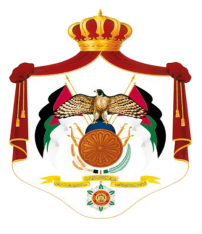 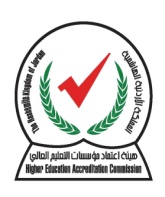 المملكـة الأردنيـة الهاشميـةهيئة اعتماد مؤسسات التعليم العالي           Higher Education Accreditation Commissionاسم الجامعةرئيس الجامعةموقع الجامعةرقم الهاتفرقم الفاكسالبريد الالكترونياسم التخصص قيد البحثاسم العميدرقم قرار ترخيص التخصص وتاريخهرقم قرار اعتماد التخصص لأول مرة وتاريخهرقم قرار رفع الطاقة الاستيعابية للتخصص الأخير وتاريخهالطاقة الاستيعابية الحالية للتخصصعدد الطلبة الفعلي في التخصص في الفصل (    ) من العام الدراسي (          )المتطلبمجموع الساعات المعتمدةمجموع الساعات المعتمدةملاحظات اللجنةالمتطلبمسار الرسالةمسار الشاململاحظات اللجنةمواد إجباريةمواد اختياريةالأطروحةالمجموعتوزيع مواد الخطة الدراسيةتوزيع مواد الخطة الدراسيةنوع المادة 
(إجبارية / اختيارية)عدد الساعات المعتمدةملاحظات اللجنةمسار الرسالةمسار الشاملنوع المادة 
(إجبارية / اختيارية)عدد الساعات المعتمدةملاحظات اللجنةاسم عضو هيئة التدريسالجنسيةالرتبــة الأكاديميةالجامعة المانحة للرتبةالتخصصنوع التعيينفترة العقدالنصاب التدريسيملاحظات اللجنةالرتبــةالعدد الكليالنسبة من المجموع الكليملاحظات اللجنةأستاذأستاذ مشاركأستاذ مساعدمجموع أعضاء هيئة التدريس المتفرغينالاسمالرتبة الأكاديميةالتخصصنوع التعيينعدد الرسائل المشرف عليهاعدد الرسائل المشرف عليهاعدد الرسائل المشرف عليهاعدد الرسائل المشرف عليهاعدد الرسائل المشرف عليهاعدد الرسائل المشرف عليهاعدد الرسائل المشرف عليهاالاسمالرتبة الأكاديميةالتخصصنوع التعيينمنفردامنفردارئيسيارئيسيامشاركامشاركاالمجموع*الاسمالرتبة الأكاديميةالتخصصنوع التعيينماجستيردكتوراهماجستيردكتوراهماجستيردكتوراهالمجموع*مجموع الطلبة المعين لهم مشرفين وعناوين رسائل (دراسات عليا) حتى نهاية الفصل (  ) من العام الدراسي (    )مجموع الطلبة المعين لهم مشرفين وعناوين رسائل (دراسات عليا) حتى نهاية الفصل (  ) من العام الدراسي (    )مجموع الطلبة المعين لهم مشرفين وعناوين رسائل (دراسات عليا) حتى نهاية الفصل (  ) من العام الدراسي (    )مجموع الطلبة المعين لهم مشرفين وعناوين رسائل (دراسات عليا) حتى نهاية الفصل (  ) من العام الدراسي (    )مجموع الطلبة المعين لهم مشرفين وعناوين رسائل (دراسات عليا) حتى نهاية الفصل (  ) من العام الدراسي (    )مجموع الطلبة المعين لهم مشرفين وعناوين رسائل (دراسات عليا) حتى نهاية الفصل (  ) من العام الدراسي (    )مجموع الطلبة المعين لهم مشرفين وعناوين رسائل (دراسات عليا) حتى نهاية الفصل (  ) من العام الدراسي (    )مجموع الطلبة المعين لهم مشرفين وعناوين رسائل (دراسات عليا) حتى نهاية الفصل (  ) من العام الدراسي (    )مجموع الطلبة المعين لهم مشرفين وعناوين رسائل (دراسات عليا) حتى نهاية الفصل (  ) من العام الدراسي (    )مجموع الطلبة المعين لهم مشرفين وعناوين رسائل (دراسات عليا) حتى نهاية الفصل (  ) من العام الدراسي (    )مجموع الطلبة المعين لهم مشرفين وعناوين رسائل دكتوراه حتى نهاية الفصل (  ) من العام الدراسي (  )مجموع الطلبة المعين لهم مشرفين وعناوين رسائل دكتوراه حتى نهاية الفصل (  ) من العام الدراسي (  )مجموع الطلبة المعين لهم مشرفين وعناوين رسائل دكتوراه حتى نهاية الفصل (  ) من العام الدراسي (  )مجموع الطلبة المعين لهم مشرفين وعناوين رسائل دكتوراه حتى نهاية الفصل (  ) من العام الدراسي (  )مجموع الطلبة المعين لهم مشرفين وعناوين رسائل دكتوراه حتى نهاية الفصل (  ) من العام الدراسي (  )مجموع الطلبة المعين لهم مشرفين وعناوين رسائل دكتوراه حتى نهاية الفصل (  ) من العام الدراسي (  )مجموع الطلبة المعين لهم مشرفين وعناوين رسائل دكتوراه حتى نهاية الفصل (  ) من العام الدراسي (  )مجموع الطلبة المعين لهم مشرفين وعناوين رسائل دكتوراه حتى نهاية الفصل (  ) من العام الدراسي (  )مجموع الطلبة المعين لهم مشرفين وعناوين رسائل دكتوراه حتى نهاية الفصل (  ) من العام الدراسي (  )مجموع الطلبة المعين لهم مشرفين وعناوين رسائل دكتوراه حتى نهاية الفصل (  ) من العام الدراسي (  )عدد الساعات المعتمدةعدد الطلبة المسجلين في الفصل (  ) من العام الدراسي (  )عدد الطلبة المسجلين في الفصل (  ) من العام الدراسي (  )عدد الساعات المعتمدةساعات رسالةساعات مساقات دراسيةصفر ساعة3 ساعات6 ساعات9 ساعات12 ساعةالمجموعالتخصصالبرنامجعدد الطلبة الفعلينسبة طلبة البرنامج إلى مجموع الطلبة الكلينسبة 
(طالب : أستاذ) المقرةعدد أعضاء هيئة التدريس اللازم توفيرهعدد أعضاء هيئة التدريس المتوفرعدد أعضاء هيئة التدريس اللازم تعيينهالطاقة الاستيعابية بناء على عدد أعضاء هيئة التدريس المتوفرالطاقة الاستيعابية القصوى للبرنامج وفق المعاييرالطاقة المعتمدةمقدار التجاوز في عدد الطلبة المجموعالمقتنياتالعدد المتوفرملاحظات اللجنة الكتب المراجع الدوريات المعاجم والموسوعاتالتجهيزاتالوضع الفعليملاحظات اللجنةعدد المختبراتعدد أجهزة الحاسوبعدد أجهزة Lap Topعدد الطابعاتخدمة الانترنتالتجهيزاتالوضع الفعليملاحظات اللجنةمباني الجامعةالقاعات التدريسيةمكاتب أعضاء هيئة التدريسأجهزة عرض بيانات Data Showالهيكل التنظيمي للقسم